 МИНИСТЕРСТВО ОБРАЗОВАНИЯ И НАУКИ
 РОССИЙСКОЙ ФЕДЕРАЦИИ (МИНОБРНАУКИ РОССИИ)П Р И К А З Об утвержденииПорядка приема на обучение по образовательным программам высшего образования – программам бакалавриата, программам специалитета, программам магистратурыВ соответствии счастью 8 статьи 55 Федерального закона
от29декабря . № 273-ФЗ «Об образовании в РоссийскойФедерации»(Собрание законодательства Российской Федерации, 2012, № 53, ст. 7598; 2013, 
№19, ст. 2326; № 30, ст. 4036; № 48, ст. 6165; 2014, № 6, ст. 562, ст. 566; № 19, 
ст. 2289; № 22, ст. 2769; № 23, ст. 2930, ст. 2933; № 26, ст. 3388) и подпунктом 5.2.30 Положения о Министерстве образования и науки Российской Федерации, утвержденного постановлением Правительства Российской Федерации 
от 3 июня . № 466 (Собрание законодательства Российской Федерации, 2013, № 23, ст. 2923; № 33, ст. 4386; № 37, ст. 4702; 2014, № 2, ст. 126; № 6, ст. 582; № 27, ст. 3776),приказываю:Утвердить прилагаемый Порядок приема на обучение по образовательным программам высшего образования – программам бакалавриата, программам специалитета, программам магистратуры.Министр Д.В. ЛивановПриложениеУТВЕРЖДЕНприказом Министерства образованияи науки Российской Федерацииот .        №        .ПОРЯДОКприема на обучение по образовательным программам высшего образования – программам бакалавриата, программам специалитета, программам магистратурыI. Общие положенияНастоящий Порядок приема на обучение по образовательным программам высшего образования – программам бакалавриата, программам специалитета, программам магистратуры(далее – Порядок) регламентирует прием граждан Российской Федерации, иностранных граждан и лиц без гражданства (далее вместе – поступающие)на обучение по образовательным программам высшего образования – программам бакалавриата и программам специалитета(далее соответственно – программы бакалавриата, программы специалитета) в образовательные организации высшего образования (далее–организации высшего образования), на обучение по образовательным программам высшего образования – программам магистратуры(далее соответственно – программы магистратуры) в организации высшего образования и научные организации (далее вместе – организации).Организация объявляет прием на обучение по программам бакалавриата, программам специалитета, программам магистратуры (далеесоответственно – прием на обучение, образовательные программы) при наличии лицензии на осуществление образовательной деятельности по соответствующим образовательным программам.Порядок и условия приема на обучение в федеральные государственныеорганизации, находящиеся в ведении федеральных государственных органов, указанных в части1 статьи 81 Федерального закона от 29декабря. № 273-ФЗ «Об образовании в Российской Федерации» (далее–Федеральный закон№ 273-ФЗ), устанавливаются указанными федеральными государственными органами. Правила приема(в том числе процедуры зачисления) в конкретную организацию, осуществляющую образовательную деятельность, на обучение по образовательным программам устанавливаются в части, не урегулированной законодательством об образовании, организацией, осуществляющей образовательную деятельность, самостоятельно. Правила приема (в том числе процедуры зачисления) регламентируются локальным нормативным актом организации.Прием на обучение осуществляется на места в рамках контрольных цифр приема граждан на обучение за счет бюджетных ассигнований федерального бюджета, бюджетов субъектов Российской Федерации, местных бюджетов 
(далее соответственно – контрольные цифры, бюджетные ассигнования) и на места по договорам об образовании, заключаемым при приеме на обучение за счет средств физических и (или) юридических лиц (далее – договоры об оказании платных образовательных услуг).В рамках контрольных цифр выделяются: квота приема на обучение по программам бакалавриата, программам специалитета за счет бюджетных ассигнований детей-инвалидов, инвалидов 
I и II групп, инвалидов с детства, инвалидов вследствие военной травмы или заболевания, полученных в период прохождения военной службы, которым согласно заключению федерального учреждения медико-социальной экспертизы не противопоказано обучение в соответствующих образовательных организациях, детей-сирот и детей, оставшихся без попечения родителей, а также лиц из числа детей-сирот и детей, оставшихся без попечения родителей (далее – квотаприема лиц, имеющих особое право). Указанная квота устанавливается организацией высшего образования в размере не менее чем 10 % общего объема контрольных цифр, выделенных организации высшего образования на очередной год, по каждой специальности и (или) направлению подготовки;квота целевого приема на обучение (далее – квота целевого приема).К освоению программ бакалавриата или программ специалитета допускаются лица, имеющие среднее общее образование.К освоению программ магистратуры допускаются лица, имеющие высшее образование любого уровня.К освоению образовательных программ допускаются лица, имеющие образование соответствующего уровня, наличие которого подтвержденоодним из следующих документовоб образовании или об образовании и о квалификации (далее – документ установленного образца):документоб образовании или об образовании и о квалификации образца, установленного федеральным органом исполнительной власти, осуществляющим функции по выработке государственной политики и нормативно-правовому регулированию в сфере образования, или федеральным органом исполнительной власти, осуществляющим функции по выработке государственной политики и нормативно-правовому регулированию в сфере здравоохранения, или федеральным органом исполнительной власти, осуществляющим функции по выработке государственной политики и нормативно-правовому регулированию в сфере культуры;документ государственного образца об уровне образования или об уровне образования и о квалификации, полученный до 1января ;документ об образовании и о квалификацииобразца, установленного федеральной государственной бюджетной образовательной организацией высшего образования (федеральным государственным бюджетным образовательным учреждением высшего профессионального образования) «Московский государственный университет имени М.В. Ломоносова» (далее – Московский государственный университет имени М.В. Ломоносова) и федеральной государственной бюджетной образовательной организацией высшего образования (федеральным государственным бюджетным образовательным учреждением высшего профессионального образования) «Санкт-Петербургский государственный университет» (далее – Санкт-Петербургский государственный университет), или образца, установленного по решению коллегиального органа управления образовательной организации, если указанный документ выдан лицу, успешно прошедшему государственную итоговую аттестацию;документ (документы) иностранного государства об образовании или 
об образовании и о квалификации (далее – документ иностранного государства 
об образовании):если удостоверяемое указанным документом образование признается в Российской Федерации на уровне соответствующего образования 
в соответствии со статьей 107 Федерального закона № 273-ФЗ;при представлении документа об образовании, образец которого утвержден Кабинетом Министров Украины, признаваемого в соответствии со статьей 6 Федерального закона от 5 мая . № 84-ФЗ «Об особенностях правового регулирования отношений в сфере образования в связи с принятием в Российскую Федерацию Республики Крым и образованием в составе Российской Федерации новых субъектов – Республики Крым и города федерального значения Севастополя и о внесении изменений в Федеральный закон «Об образовании в Российской Федерации» (далее – Федеральный закон № 84-ФЗ) и представляемого следующими лицами (далее – лица, постоянно проживающие в Крыму):лицами, которые признаны гражданами Российской Федерации в соответствии с частью 1 статьи 4 Федерального конституционного закона от 21 марта 2014 г. № 6-ФКЗ «О принятии в Российскую Федерацию Республики Крым и образовании в составе Российской Федерации новых субъектов – Республики Крым и города федерального значения Севастополя» (далее – Федеральный конституционныйзакон);лицами, которые являются гражданами Российской Федерации, постоянно проживавшими на день принятия в Российскую Федерацию Республики Крым на территории Республики Крым или на территории города федерального значения Севастополя, и обучались в соответствии с государственным стандартом и (или) учебным планом общего среднего образования, утвержденными Кабинетом Министров Украины.Прием на обучение осуществляется раздельно по программам бакалавриата, программам специалитета, программам магистратуры.Прием на обучение за счет бюджетных ассигнований проводится 
на конкурсной основе, если иное не предусмотрено Федеральным законом№ 273-ФЗ.Прием на обучение на места с оплатой стоимости обучения физическими 
и (или) юридическими лицами проводится на условиях, определяемых локальными нормативными актамиорганизаций в соответствии с законодательством Российской Федерации.Условиями приема на обучение по основным профессиональным образовательным программам должны быть гарантированы соблюдение права на образование и зачисление из числа поступающих, имеющих соответствующий уровень образования, наиболее способных и подготовленных к освоению образовательной программы соответствующего уровня и соответствующей направленности лиц.Прием на обучение осуществляется на первый курс.Прием на обучение по программам бакалавриата и программам специалитета проводится на основании оцениваемых по стобалльной шкале результатов единого государственного экзамена (далее – ЕГЭ), которые признаются в качестве результатов вступительных испытаний, и (или) по результатам проводимых организацией высшего образования самостоятельно вступительных испытаний в случаях, установленных Порядком.Прием на обучение по программам магистратурыпроводится по результатам вступительных испытаний, установление перечня и проведение которых осуществляется организацией самостоятельно.Организация проводит прием на обучение по каждой совокупности условий поступления:по организации в целом, включая все ее филиалы, или отдельно для обучения в организации и для обучения в каждом из ее филиалов;отдельно по очной, очно-заочной, заочной формам обучения;отдельно по программам бакалавриата, программам специалитета, программам магистратурыв зависимости от их направленности (профиля) в соответствии с правилами, указанными в пункте 12 Порядка;отдельно:на места в рамках контрольных цифр:на места в пределах квоты приема лиц, имеющих особое право (по программам бакалавриата и программам специалитета);на места в пределах квоты целевого приема;на места в рамках контрольных цифр за вычетом количества мест, на которые зачислены лица, имеющие право на поступление на обучение без вступительных испытаний (по программам бакалавриата, программам специалитета), лица, поступившие в пределах квоты приема лиц, имеющих особое право (по программам бакалавриата, программам специалитета), и квоты целевого приема (далее–места в рамках контрольных цифр по общему конкурсу);на места по договорам об оказании платных образовательных услуг
(по программам бакалавриата, программам специалитета – за вычетом количества мест, на которые зачислены лица, имеющие право на поступление на обучение без вступительных испытаний);отдельно в зависимости от уровня образования поступающих (по программам бакалавриата, программам специалитета) (за исключением случаев, в которых отдельные конкурсы в зависимости от уровня образования поступающих не проводятся в соответствии с пунктом 28 Порядка):на базе среднего общего образования;на базе среднего профессионального образования (включая поступающих на базе начального профессионального образования, полученного до вступления в силу Федерального закона № 273-ФЗ и удостоверенного документом государственного образца о начальном профессиональном образовании, который подтверждает получение среднего (полного) общего образования, или документом государственного образца о начальном профессиональном образовании, полученном на базе среднего (полного) общего образования)и на базе высшего образования (далеевместе –на базе профессионального образования).Прием на обучение по программам бакалавриата, программам специалитета на базе профессионального образования может осуществляться раздельно на базе среднего профессионального образования и на базе высшего образования или без указанного разделения. Лица, имеющие профессиональное образование, могут поступать на обучение по программам бакалавриата, программам специалитета на базе среднего общего образования.Прием на обучение в зависимости от направленности (профиля) образовательных программ (подпункт 3 пункта 11 Порядка) проводится следующими способами:по программам бакалавриата по каждому направлению подготовки в целом, по программам специалитета по каждой специальности в целом, по программам магистратуры по каждому направлению подготовки в целом;по каждой программе бакалавриата в пределах направления подготовки, по каждой программе специалитета в пределах специальности, по каждой программе магистратуры в пределах направления подготовки;по совокупности программ бакалавриата в пределах направления подготовки, по совокупности программ специалитета в пределах специальности, по совокупности программ магистратуры в пределах направления подготовки.По различным программам бакалавриата, программам специалитета, программам магистратурыприем на обучение может проводиться различными способами.Прием на обучение без вступительных испытаний по программам бакалавриата и программам специалитета проводится раздельно по каждой совокупности условий поступления, указанных в подпунктах 1-3 пункта 11 Порядка, отдельно на места в рамках контрольных цифр (за вычетом квоты приема лиц, имеющих особое право, и квоты целевого приема) и на места по договорам об оказании платных образовательных услуг. Прием на обучение в соответствии с результатами вступительных испытаний проводитсяпо итогам отдельных конкурсов по каждой совокупности условий поступления, указанных в подпунктах 1-5 пункта 11 Порядка.Проведение отдельных конкурсов, указанных в подпункте 5 пункта 11 Порядка, и распределение мест между конкурсами осуществляется в соответствии с пунктом 110 Порядка. Указанные конкурсы не проводятся в случае, установленном пунктом 28 Порядка.Для поступления на обучение поступающие подают заявление о приеме 
с приложением необходимых документов (далее вместе – документы, необходимые для поступления; документы, подаваемые для поступления; поданные документы).Лицо, которому поступающим предоставлены соответствующие полномочия (далее – доверенное лицо), может представлять в организацию документы, необходимые для поступления, отзывать указанные документы, осуществлять иные действия, не требующие личного присутствия поступающего, при предъявлении выданной поступающим и оформленной в установленном порядке доверенности на осуществление соответствующих действий.Организационное обеспечение проведения приема на обучение, в том числе для обучения в филиале (филиалах) организации, осуществляется приемной комиссией, создаваемой организацией. Председателем приемной комиссии является руководитель организации высшего образования, руководитель или заместитель руководителя научной организации. Председатель приемной комиссии назначает ответственного секретаря приемной комиссии, который организует работу приемной комиссии, а также личный прием поступающих, их родителей (законных представителей), доверенных лиц. Для проведения вступительных испытаний организация создает в определяемом ею порядке экзаменационные и апелляционные комиссии.Полномочия и порядок деятельности приемной комиссии определяются положением о ней, утверждаемым руководителем организации высшего образования, руководителем или заместителем руководителя научной организации. Полномочия и порядок деятельности экзаменационныхи апелляционных комиссий определяются положениями о них, утверждаемыми председателем приемной комиссии.При приеме на обучение по программам бакалавриата, программам специалитета по очной и очно-заочной формам обучения на места в рамках контрольных цифр устанавливаются следующие сроки:начало приема документов, необходимых для поступления, – не позднее 20 июня;срок завершения приема документов, необходимых для поступления, от лиц, поступающих на обучение по результатам дополнительных вступительных испытаний творческой и (или) профессиональной направленности, – не ранее 7 июля 2;срок завершения приема документов, необходимых для поступления, от лиц, поступающих на обучение по результатам иных вступительных испытаний, проводимых организацией высшего образования самостоятельно, – не ранее 10 июля;срок завершения проводимых организацией высшего образования самостоятельно вступительных испытаний, завершения приема документов, необходимых для поступления, от лиц, поступающих на обучение без прохождения указанных вступительных испытаний (далее – день завершения приема документов и вступительных испытаний), – 24 июля.При приеме на обучение по программам бакалавриата и программам специалитета по заочной форме обучения, на обучение по договорам об оказании платных образовательных услуг, на обучение по программам магистратуры сроки, указанные в пункте 17 Порядка, устанавливаются правилами приема, утвержденными организацией самостоятельно. II. Установление перечня и программвступительных испытаний,шкал оценивания их результатов и минимального количества баллов, подтверждающего успешное прохождение вступительных испытанийПри приеме на обучение по программам бакалавриата и программам специалитета на базе среднего общего образования организация высшего образования включает в устанавливаемый ею перечень вступительных испытаний (далее – перечень вступительных испытаний на базе среднего общего образования):вступительные испытания по общеобразовательным предметам, по которым проводится ЕГЭ (далее– общеобразовательные вступительные испытания), в соответствии с приказом Министерства образования и науки Российской Федерации от 4 сентября . № 1204 «Об утверждении перечня вступительных испытаний при приеме на обучение по образовательным программам высшего образования – программам бакалавриата и программам специалитета»;проводимые организацией высшего образования самостоятельно 
в случаях, установленных Федеральным законом № 273-ФЗ, дополнительные вступительные испытания профильной направленности, дополнительные вступительные испытания творческой и (или) профессиональной направленности, дополнительные вступительные испытания при приеме на обучение в федеральные государственные образовательные организации высшего образования, обучение в которых связано с поступлением на государственную службу и наличием у граждан допуска к сведениям, составляющим государственную тайну (далее вместе – дополнительные вступительные испытания).В качестве результатов общеобразовательных вступительных испытаний признаются результаты ЕГЭ, либо указанные вступительные испытания проводятся организацией высшего образования самостоятельно в соответствии с Порядком. Отдельные категории поступающих на базе среднего общего образования могут поступать на обучение по результатамобщеобразовательных вступительных испытаний, проводимых организацией высшего образования самостоятельно (далее – общеобразовательные вступительные испытания для отдельных категорий поступающих): по любым общеобразовательным предметам:лица с ограниченными возможностями здоровья, дети-инвалиды, инвалиды;иностранные граждане;лица, которые получили документ о среднем общем образовании не позднее одного года до дня завершения приема документов и вступительных испытаний включительно, полностью прошли государственную итоговую аттестацию по образовательным программам среднего общего образования не в форме ЕГЭ (в том числе в иностранных образовательных организациях) и не сдавали ЕГЭ;по соответствующим общеобразовательным предметам – лица, которые получили документ о среднем общем образовании не позднее одного года до дня завершения приема документов и вступительных испытаний включительно, прошли государственную итоговую аттестацию по образовательным программам среднего общего образования по этим общеобразовательным предметам в форме государственного выпускного экзамена ине сдавали ЕГЭ по этим общеобразовательным предметам.Лица, указанные в подпунктах «а» и «б» подпункта 1 пункта21 Порядка, могут сдавать все общеобразовательные вступительные испытания для отдельных категорий поступающих либо сдавать одно или несколько указанных вступительных испытаний наряду с представлением результатов ЕГЭ в качестве результатов иных общеобразовательных вступительных испытаний. Лица, указанные в подпункте 2 пункта 21 Порядка, могут сдавать общеобразовательные вступительные испытания для отдельных категорий поступающих по всем общеобразовательным предметам, по которым они прошли государственную итоговую аттестацию по образовательным программам среднего общего образования в форме государственного выпускного экзамена и не сдавали ЕГЭ, либо сдавать одно или несколько указанных вступительных испытаний наряду с представлением результатов ЕГЭ в качестве результатов иных общеобразовательных вступительных испытаний. Организация высшего образования, которой в соответствии с частью 8 статьи 70 Федерального закона№ 273-ФЗ предоставлено право проводить дополнительные вступительные испытания профильной направленности при приеме на обучение по программам бакалавриата и программам специалитета, может включить в перечень вступительных испытаний на базе среднего общего образования дополнительное вступительное испытание профильной направленности по общеобразовательному предмету, по которому в соответствии с указанным перечнем проводится общеобразовательное вступительное испытание.Организация высшего образования может включить в перечень вступительных испытаний на базе среднего общего образования следующие дополнительные вступительные испытания творческой и (или) профессиональной направленности:профессиональное испытание – по специальностям 25.05.05 Эксплуатация воздушных судов и организация воздушного движения, 31.05.01 Лечебное дело, 31.05.02 Педиатрия, 31.05.03 Стоматология, 38.05.02 Таможенное дело, по направлениям подготовки 07.03.04 Градостроительство, 25.03.03 Аэронавигация, 25.03.04 Эксплуатация аэропортов и обеспечение полетов воздушных судов, 44.03.04 Профессиональное обучение (по отраслям), 45.03.01 Филология;собеседование – по направлению подготовки 44.03.03 Специальное (дефектологическое) образование;профессиональное испытание и (или) собеседование –по направлениям подготовки 48.03.01 Теология, 49.03.01 Физическая культура, 49.03.02 Физическая культура для лиц с отклонениями в состоянии здоровья (адаптивная физическая культура), 49.03.03 Рекреация и спортивно-оздоровительный туризм;профессиональное испытание или творческое испытание – по направлениям подготовки 44.03.01 Педагогическое образование, 44.03.05 Педагогическое образование (с двумя профилями подготовки);профессиональное испытание и (или) творческое испытание – по специальностям 54.05.01 Монументально-декоративное искусство, 55.05.04 Продюсерство, по направлениям подготовки 07.03.01 Архитектура, 07.03.02 Реконструкция и реставрация архитектурного наследия, 07.03.03 Дизайн архитектурной среды, 29.03.04 Технология художественной обработки материалов, 42.03.04 Телевидение, 50.03.02 Изящные искусства, 50.03.03 История искусств, 51.03.02 Народная художественная культура, 51.03.05 Режиссура театрализованных представлений и праздников, 54.03.01 Дизайн, 54.03.02 Декоративно-прикладное искусство и народные промыслы, 54.03.03 Искусство костюма и текстиля, 
54.03.04 Реставрация;творческое испытание, и (или) профессиональное испытание, и (или) собеседование– по специальностям 51.05.01 Звукорежиссура культурно-массовых представлений и концертных программ, 52.05.01 Актерское искусство,52.05.02 Режиссура театра, 52.05.03 Сценография, 53.05.01 Искусство концертного исполнительства, 53.05.02 Художественное руководство оперно-симфоническим оркестром и академическим хором, 53.05.03 Музыкальная звукорежиссура, 53.05.04 Музыкально-театральное искусство, 53.05.05 Музыковедение, 53.05.06 Композиция, 53.05.07 Дирижирование военным духовым оркестром, 54.05.02 Живопись, 54.05.03 Графика, 54.05.04 Скульптура, 54.05.05 Живопись и изящные искусства, 55.05.01 Режиссура кино и телевидения, 55.05.02 Звукорежиссура аудиовизуальных искусств, 55.05.03 Кинооператорство, 55.05.05 Киноведение, по направлениям подготовки 42.03.02 Журналистика, 52.03.03 Цирковое искусство, 52.03.04 Технологияхудожественного оформления спектакля, 52.03.05 Театроведение, 52.03.06 Драматургия, 53.03.01 Музыкальное искусство эстрады, 53.03.02 Музыкально-инструментальное искусство, 53.03.03Вокальное искусство,53.03.04 Искусство народного пения, 53.03.05Дирижирование,53.03.06 Музыкознание и музыкально-прикладное искусство;творческое испытание и (или) собеседование – по специальности 
52.05.04 Литературное творчество, по направлениям подготовки 
42.03.05 Медиакоммуникации, 52.03.01Хореографическое искусство,
52.03.02Хореографическое исполнительство.Московский государственный университет имени М.В. Ломоносова, Санкт-Петербургский государственный университетвправе проводить дополнительные вступительные испытания профильной направленности 
при приеме на обучение по программам бакалавриата и программам специалитета по специальностям и (или) направлениям подготовки, определяемым Московским государственным университетом имени М.В. Ломоносова, Санкт-Петербургскимгосударственным университетом.Перечень дополнительных вступительных испытаний и условия зачисления на обучение по программам бакалавриата и программам специалитета 
в федеральные государственные образовательные организации высшего образования, обучение в которых связано с поступлением на государственную службу и наличием у граждан допуска к сведениям, составляющим государственную тайну, устанавливаются федеральным органом исполнительной власти, на который возложены функции учредителя.Форма и перечень вступительных испытаний при приеме на обучение 
по программам бакалавриата и программам специалитета на базе профессионального образования(далее – вступительные испытания на базе профессионального образования) определяются организацией высшего образования. Указанная организация устанавливает перечень таких вступительных испытаний, полностью или частично отличающийся от перечня вступительных испытаний на базе среднего общего образования либо совпадающий с указанным перечнем, иопределяет форму, в которой вступительное испытание проводится ею самостоятельно. Если организация высшего образования самостоятельно проводит вступительное испытание на базе профессионального образования по общеобразовательному предмету, по которому проводится ЕГЭ, поступающий может представить результаты ЕГЭ в качестве результатов такого вступительного испытания.Конкурсы в зависимости от уровня образования поступающих, указанного в подпункте 5 пункта 11 Порядка, не проводятся в случае совпадения перечней вступительных испытаний на базе среднего общего образования и на базе профессионального образования. При формировании программ вступительных испытаний, проводимых организацией самостоятельно, организация руководствуется следующим:программы общеобразовательных вступительных испытаний для отдельных категорий поступающих, дополнительных вступительных испытаний профильной направленностиформируются на основе федерального государственного образовательного стандарта среднего общего образования и федерального государственного образовательного стандарта основного общего образования.Программы общеобразовательных вступительных испытаний для отдельных категорий поступающих формируются с учетом необходимости соответствия уровня сложности таких вступительных испытаний уровню сложности ЕГЭ 
по соответствующим общеобразовательным предметам;программы проводимых организацией высшего образования самостоятельно вступительных испытаний на базе профессионального образования формируются на основе федерального государственного образовательного стандарта среднего общего образования, федерального государственного образовательного стандарта основного общего образования и соответствующих федеральных государственных образовательных стандартов среднего профессионального и (или) высшего образования;программы вступительных испытаний при приеме на обучение по программам магистратуры формируются на основе федеральных государственных образовательных стандартов высшего образования по программам бакалавриата.Для каждого вступительного испытания устанавливается шкала оценивания и минимальное количество баллов, подтверждающее успешное прохождение вступительного испытания(далее – минимальное количество баллов).При приеме на обучение по программам бакалавриата и программам специалитета результаты каждого вступительного испытания, проводимого организацией высшего образования самостоятельно, оцениваются по 100-балльной шкале, при приеме на обучение по программам магистратуры – по шкале, устанавливаемой организацией самостоятельно.Для общеобразовательного вступительного испытания (в том числе для общеобразовательного вступительного испытания для отдельных категорий поступающих) в качестве минимального количества баллов используется минимальное количество баллов ЕГЭ, которое устанавливается организацией высшего образования, если оно не установлено учредителем такой организации. Указанное минимальное количество баллов не может быть ниже количества баллов ЕГЭ, необходимого для поступления на обучение по программам бакалавриата и программам специалитета и установленного федеральным органом исполнительной власти, осуществляющим функции по контролю и надзору в сфере образования.Минимальное количество балловдля дополнительного вступительного испытания, для проводимого организацией высшего образования самостоятельно вступительного испытания на базе профессионального образования, для вступительного испытания при приеме на обучение по программам магистратуры устанавливаютсяорганизацией самостоятельно.При совпадении перечней вступительных испытаний на базе среднего общего образования и на базе профессионального образования минимальное количество баллов для каждого проводимого организацией высшего образования самостоятельно вступительного испытания на базе профессионального образования равно минимальному количеству баллов ЕГЭ для соответствующего общеобразовательного вступительного испытания. При приеме на обучение по одной образовательной программе перечень вступительных испытаний и минимальное количество баллов не могут различаться при приеме для обучения в организации и для обучения в ее филиале, при приеме на различные формы обучения, а также при приеме на места в пределах квоты приема лиц, имеющих особое право, на места в пределах квоты целевого приема, на места в рамках контрольных цифр по общему конкурсу и на места по договорам об оказании платных образовательных услуг. Минимальное количество балловне может быть изменено в ходе приема.III. Особые права при приеме на обучение попрограммамбакалавриата и программам специалитетаПраво на прием без вступительных испытаний имеют:победители и призеры заключительного этапа всероссийской олимпиады школьников (далее – победители и призеры всероссийской олимпиады), члены сборных команд Российской Федерации, участвовавших в международных олимпиадах по общеобразовательным предметам и сформированных в порядке, установленном федеральным органом исполнительной власти, осуществляющим функции по выработке государственной политики и нормативно-правовому регулированию в сфере образования (далее – члены сборных команд Российской Федерации), по специальностям и (или) направлениям подготовки, соответствующим профилю всероссийской олимпиады школьников или международной олимпиады;победители и призеры IV этапа всеукраинских ученических олимпиад из числа лиц, постоянно проживающих в Крыму, члены сборных команд Украины, участвовавших в международных олимпиадах по общеобразовательным предметам, из числа лиц, постоянно проживающих в Крыму22, по специальностям и (или) направлениям подготовки, соответствующим профилю всероссийской олимпиады школьников или международной олимпиады;чемпионы и призеры Олимпийских игр, Паралимпийских игр и Сурдлимпийских игр, чемпионы мира, чемпионы Европы, лица, занявшие первое место на первенстве мира, первенстве Европы по видам спорта, включенным 
в программы Олимпийских игр, Паралимпийских игр и Сурдлимпийских игр 
(далее – чемпионы и призеры в области спорта), по специальностям и (или) направлениям подготовки в области физической культуры и спорта.Право на прием на обучение за счет бюджетных ассигнований в пределах установленной квоты имеют дети-инвалиды, инвалиды I и II групп, инвалиды 
с детства, инвалиды вследствие военной травмы или заболевания, полученных 
в период прохождения военной службы, которым согласно заключению федерального учреждения медико-социальной экспертизы не противопоказано обучение в соответствующих образовательныхорганизациях, дети-сироты и дети, оставшиеся без попечения родителей, а также лица из числа детей-сирот и детей, оставшихся без попечения родителей.Преимущественное право зачисления предоставляется лицам:дети-сироты и дети, оставшиеся без попечения родителей, а также лица 
из числа детей-сирот и детей, оставшихся без попечения родителей;дети-инвалиды, инвалиды I и II групп, которым согласно заключению федерального учреждения медико-социальной экспертизы не противопоказано обучение в соответствующих образовательныхорганизациях;граждане в возрасте до двадцати лет, имеющие только одного родителя – инвалида I группы, если среднедушевой доход семьи ниже величины прожиточного минимума, установленного в субъекте Российской Федерации по месту жительства указанных граждан;граждане, которые подверглись воздействию радиации вследствие катастрофы на Чернобыльской АЭС и на которых распространяется действие Закона Российской Федерации от 15 мая . № 1244-1 «О социальной защите граждан, подвергшихся воздействию радиации вследствие катастрофы на Чернобыльской АЭС»;дети военнослужащих, погибших при исполнении ими обязанностей военной службы или умерших вследствие увечья (ранения, травмы, контузии) 
либо заболеваний, полученных ими при исполнении обязанностей военной службы, в том числе при участии в проведении контртеррористических операций и (или) иных мероприятий по борьбе с терроризмом;дети умерших (погибших) Героев Советского Союза, Героев Российской Федерации и полных кавалеров ордена Славы;дети сотрудников органов внутренних дел, учреждений и органов уголовно-исполнительной системы, федеральной противопожарной службы Государственной противопожарной службы, органов по контролю за оборотом наркотических средств и психотропных веществ, таможенных органов, погибших (умерших) вследствие увечья или иного повреждения здоровья, полученных 
ими в связи с выполнением служебных обязанностей, либо вследствие заболевания, полученного ими в период прохождения службы в указанных учреждениях 
и органах, и дети, находившиеся на их иждивении;дети прокурорских работников, погибших (умерших) вследствие увечья или иного повреждения здоровья, полученных ими в период прохождения службы 
в органах прокуратуры либо после увольнения вследствие причинения вреда здоровью в связи с их служебной деятельностью;военнослужащие, которые проходят военную службу по контракту 
и непрерывная продолжительность военной службы по контракту которых составляет не менее трех лет, а также граждане, прошедшие военную службу 
по призыву и поступающие на обучение по рекомендациям командиров, выдаваемым гражданам в порядке, установленном федеральным органом исполнительной власти, в котором федеральным законом предусмотрена военная служба;граждане, проходившие в течение не менее трех лет военную службу 
по контракту в Вооруженных Силах Российской Федерации, других войсках, воинских формированиях и органах на воинских должностях и уволенные с военной службы по основаниям, предусмотренным подпунктами «б» – «г» пункта 1, подпунктом «а» пункта 2 и подпунктами «а» - «в» пункта 3 статьи 51 Федерального закона от 28 марта . № 53-ФЗ «О воинской обязанности и военной службе»;инвалиды войны, участники боевых действий, а также ветераны боевых действий из числа лиц, указанных в подпунктах 1-4 пункта 1 статьи 3 Федерального закона от 12 января . № 5-ФЗ «О ветеранах»;граждане, непосредственно принимавшие участие в испытаниях ядерного оружия, боевых радиоактивных веществ в атмосфере, ядерного оружия под землей, в учениях с применением таких оружия и боевых радиоактивных веществ до даты фактического прекращения указанных испытаний и учений, непосредственные участники ликвидации радиационных аварий на ядерных установках надводных 
и подводных кораблей и других военных объектах, непосредственные участники проведения и обеспечения работ по сбору и захоронению радиоактивных веществ, 
а также непосредственные участники ликвидации последствий этих аварий (военнослужащие и лица из числа вольнонаемного состава Вооруженных Сил Российской Федерации, военнослужащие внутренних войск Министерства внутренних дел Российской Федерации, лица, проходившие службу в железнодорожных войсках и других воинских формированиях, сотрудники органов внутренних дел Российской Федерации и федеральной противопожарной службы Государственной противопожарной службы);военнослужащие, в том числе военнослужащие внутренних войск Министерства внутренних дел Российской Федерации, сотрудники органов внутренних дел Российской Федерации, уголовно-исполнительной системы, федеральной противопожарной службы Государственной противопожарной службы, выполнявшие задачи в условиях вооруженного конфликта в Чеченской Республике и на прилегающих к ней территориях, отнесенных к зоне вооруженного конфликта, и указанные военнослужащие, выполняющие задачи в ходе контртеррористических операций на территории Северо-Кавказского региона.Преимущественное право зачисления в организации высшего образования, находящиеся в ведении федеральных государственных органов, также предоставляется выпускникам общеобразовательных организаций, профессиональных образовательных организаций, находящихся в ведении федеральных государственных органов и реализующих дополнительные общеобразовательные программы, имеющие целью подготовку несовершеннолетних обучающихся к военной или иной государственной службе.Победителям и призерам олимпиад школьников, проводимых в порядке, устанавливаемом федеральным органом исполнительной власти, осуществляющим функции по выработке государственной политики и нормативно-правовому регулированию в сфере образования (далее – олимпиады школьников), предоставляются следующие особые права при приеме на обучение по программам бакалавриата и программам специалитета по специальностям и (или) направлениям подготовки, соответствующим профилю олимпиады школьников:прием без вступительных испытаний на обучение по программам бакалавриата и программам специалитета по специальностям и направлениям подготовки, соответствующим профилю олимпиады школьников;быть приравненными к лицам, набравшим максимальное количество баллов ЕГЭ по общеобразовательному предмету, соответствующему профилю олимпиады школьников, или к лицам, успешно прошедшим дополнительные вступительные испытания.Организация высшего образования самостоятельно устанавливает:соответствие профиля олимпиад, указанных в подпунктах «а» и «б» пункта 33 Порядка, специальности или направлению подготовки;соответствие профиля олимпиады школьников специальности или направлению подготовки;соответствие общеобразовательного предмета профилю олимпиады школьников. Указанный общеобразовательный предмет (предметы) выбирается организацией высшего образования из числа общеобразовательных предметов, соответствующих профилю олимпиады, установленных в перечне олимпиад школьников, утверждаемом федеральным органом исполнительной власти, осуществляющим функции по выработке государственной политики и нормативно-правовому регулированию в сфере образования, а в случае если в указанном перечне установлены общеобразовательные предметы, соответствующие профилю олимпиады, по которым не проводится ЕГЭ, – устанавливается организацией высшего образования самостоятельно.Особые права, указанные в пункте 37 Порядка, предоставляются по решению организации высшего образования. Указанные особые права могут предоставляться одним и тем же поступающим. В случае предоставления особого права, указанного в подпункте «б» пункта 37 Порядка, поступающим устанавливается наивысший результат (100 баллов) соответствующего вступительного испытания (испытаний).Организация высшего образования определяет перечень олимпиад школьников, победителям и призерам которых предоставляются особые права, указанные в подпунктах «а» и «б» пункта 37 Порядка. В рамках этого перечня особое право, предоставляемое победителям либо победителям и призерам олимпиад школьников III уровня, предоставляется также соответственно победителям либо победителям и призерам олимпиад школьников I и II уровней соответствующего профиля, особое право, предоставляемое победителям либо победителям и призерам олимпиад школьников II уровня, – также соответственно победителям либо победителям и призерам олимпиад школьников I уровня соответствующего профиля.Особое право, предоставляемое призерам конкретной олимпиады школьников, предоставляется также победителям этой олимпиады школьников.По решению организации высшего образования поступающим предоставляется преимущество посредством установления наивысшего результата (100 баллов) общеобразовательного вступительного испытания, соответствующего профилю олимпиады, или дополнительного вступительного испытания (испытаний), соответствующего профилю олимпиады:победителям и призерам всероссийской олимпиады, членам сборных команд Российской Федерации, победителям и призерам IV этапа всеукраинских ученических олимпиад, указанным в подпункте «б» пункта 33 Порядка, членам сборных команд Украины, указанным в подпункте «б» пункта 33 Порядка, победителям и призерам олимпиад школьников – при поступлении на обучение без использования особых прав, указанных соответственно в подпунктах «а» и «б» пункта 33 и подпункте «а» пункта 37 Порядка (как по тем же программам бакалавриата, программам специалитета, по которым они поступают на обучение с использованием указанных особых прав, так и по иным программам бакалавриата, программам специалитета вне зависимости от соответствия профиля олимпиад специальностям и (или) направлениям подготовки);чемпионам и призерам в области спорта – при поступлении без использования особого права, указанного в подпункте «в» пункта 33 Порядка, на обучение по программам бакалавриата, программам специалитета (как по тем же программам бакалавриата, программам специалитета, по которым они поступают на обучение с использованием указанного особого права, так и по иным программам бакалавриата, программам специалитета вне зависимости от соответствия профиля олимпиад специальностям и (или) направлениям подготовки).Особые права, предусмотренные пунктами 33и 37 Порядка, и преимущество, предусмотренное пунктом 39 Порядка, не могут различатьсяпри приеме по одинаковым условиям поступления, указанным в подпункте 3 пункта 11 Порядка. Особые права, указанные в пункте 37 Порядка, и преимущество, указанное в пункте 39 Порядка, предоставляются победителям и призерам олимпиад школьников (за исключением творческих олимпиад и олимпиад в области физической культуры и спорта), получившим документ о среднем общем образовании не позднее одного года до дня завершения приема документов и вступительных испытаний включительно, при наличии у них результатов ЕГЭне ниже количества баллов, установленного организацией высшего образования:для использования особого права, указанного в подпункте «а» пункта 37 Порядка, – по общеобразовательному предмету, соответствующему профилю олимпиады. Указанный общеобразовательный предмет выбирается организацией высшего образования из числа общеобразовательных предметов, соответствующих профилю олимпиады, установленных в перечне олимпиад школьников, утверждаемом федеральным органом исполнительной власти, осуществляющим функции по выработке государственной политики и нормативно-правовому регулированию в сфере образования, а в случае если в указанном перечне установлены общеобразовательные предметы, соответствующие профилю олимпиады, по которым не проводится ЕГЭ, – устанавливается организацией высшего образования самостоятельно;для использования особого права, указанного в подпункте «б» пункта 37 Порядка, или преимущества, указанного в пункте 39 Порядка, – по общеобразовательному предмету, соответствующему вступительному испытанию.Организация высшего образования устанавливает указанное количество баллов в размере не менее 75 баллов.IV. Учет индивидуальных достижений поступающих при приеме на обучениеПоступающие на обучение вправе представить сведения о своих индивидуальных достижениях, результаты которых учитываются при приеме на обучение. Учет результатов индивидуальных достижений осуществляется посредством начисления баллов за индивидуальные достижения и (или) в качестве преимущества при равенстве суммы конкурсных баллов.Каждое индивидуальное достижение учитывается одним из указанных способов.Начисленные баллы включаются в сумму конкурсных баллов в соответствии с пунктом 113 Порядка.Организация учитывает результаты индивидуальных достижений, за исключением результатов мероприятий, участие в которых доступно для ограниченного круга лиц и (или) осуществляется за плату.Поступающийпредставляет документы, подтверждающие получение результатов индивидуальных достижений. Для учета индивидуального достижения, указанного в подпункте «д» пункта 45 Порядка, не требуется представление таких документов.При приеме на обучение по программам бакалавриата, программам специалитета организация высшего образованияможет начислять баллы за следующие индивидуальные достижения:наличие статуса чемпиона и призера Олимпийских игр, Паралимпийских игр и Сурдлимпийских игр, чемпиона мира, чемпиона Европы, победителя первенства мира, первенства Европы по видам спорта, включенным в программы Олимпийских игр, Паралимпийских игр и Сурдлимпийских игр, результаты сдачинорм физкультурного комплекса «Готов к труду и обороне», – при поступлении на обучение по специальностям и направлениям подготовки, не относящимся к специальностям и направлениям подготовки в области физической культуры и спорта; наличие аттестата о среднем общем образовании с отличием;осуществление волонтерской (добровольческой) деятельности (если с даты завершения периода осуществления указанной деятельности до дня завершения приема документов и вступительных испытаний прошло не более четыре лет);участие и (или) результаты участия поступающих в олимпиадах 
(не используемые для получения особых прав и (или) преимуществ при поступлении на обучение по конкретной совокупности условий поступления) и иных интеллектуальных и (или) творческих конкурсах, физкультурных мероприятиях и спортивных мероприятиях, проводимых в целях выявления и поддержки лиц, проявивших выдающиеся способности;выставленная организацией высшего образования оценка за итоговое сочинение в выпускных классах организаций, реализующих образовательные программы среднего общего образования (в случае представления поступающим указанного сочинения).При приеме на обучение по программам бакалавриата, программам специалитета поступающему может быть начислено:не более 10 баллов суммарно за индивидуальные достижения, указанные в подпунктах «а» – «г» пункта 45 Порядка;не более 10 баллов за индивидуальное достижение, указанное в подпункте «д» пункта 45 Порядка.Перечень учитываемых индивидуальных достижений и порядок их учета устанавливаются организацией в соответствии с пунктами 43-46 Порядка. Перечень учитываемых индивидуальных достижений и порядок их учета указываются в правилах приема, утвержденных организацией самостоятельно. V. Информирование о приеме на обучениеОрганизация обязана ознакомить поступающего и (или) его родителей (законных представителей) со своим уставом, с лицензией на осуществление образовательной деятельности, со свидетельством о государственной аккредитации, 
с образовательными программами и другими документами, регламентирующими организацию и осуществление образовательной деятельности, права и обязанности обучающихся. В организациях, расположенных на территориях Республики Крым и города федерального значения Севастополя, ознакомление поступающего и (или) его родителей (законных представителей) с уставом и иными документами, предусмотренное частью 2 статьи 55 Федерального закона № 273-ФЗ, и фиксация фактов ознакомления в заявлениях о приеме осуществляются с учетом признания указанных организаций имеющими лицензию на осуществление образовательной деятельности и государственную аккредитацию образовательной деятельности в соответствии с частями 4 и 5 статьи 5 Федерального закона № 84-ФЗ.При проведении приема на конкурсной основе поступающему предоставляется также информация о проводимом конкурсе и об итогах его проведения.В целях информирования о приеме на обучение организация размещает информациюна официальном сайтеорганизации в информационно-телекоммуникационной сети «Интернет» (далее – официальный сайт), а также обеспечивает свободный доступ в зданииорганизации к информации, размещенной на информационном стенде (табло) приемной комиссии и (или) в электронной информационной системе (далее вместе – информационный стенд).На официальном сайте и на информационном стенде размещаются информация о приеме на обучение по программам бакалавриата, программам специалитета, программам магистратуры:не позднее 1 октября года, предшествующего году начала приема (в организации высшего образования, расположенные на территориях Республики Крым и города федерального значения Севастополя,– не позднее 30 декабря года, предшествующего году начала приема):правила приема утвержденные организацией самостоятельно;перечень специальностей и направлений подготовки, по которым организация объявляет прием на обучение, с указанием условий поступления, указанных в подпунктах 1-4 пункта11 Порядка;перечень вступительных испытаний для каждого отдельного конкурса, предусмотренного пунктом11 Порядка, минимальное количество баллов для каждого вступительного испытания по каждому конкурсу, информация о приоритетности вступительных испытаний при ранжировании списков поступающих по результатам вступительных испытаний, о формах проведения вступительных испытаний, проводимых организацией самостоятельно;  информация о возможности сдачи вступительных испытаний, проводимых организацией самостоятельно, на языке республики Российской Федерации, на территории которой расположена организация (далее – язык республики Российской Федерации), на иностранном языке (в случае проведения таких вступительных испытаний); информация о предоставляемых поступающим особых правах и преимуществах при приеме на обучение по программам бакалавриата или программам специалитета (за исключением особых прав и преимуществ, обусловленных уровнями олимпиад школьников);информация о порядке учета индивидуальных достижений поступающих;информация о возможности подачи документов для поступления на обучение в электронной форме;информация об особенностях проведения вступительных испытаний для лиц с ограниченными возможностями здоровья, инвалидов;информация о проведении вступительных испытаний с использованием дистанционных технологий (в случае проведения таких вступительных испытаний);правила подачи и рассмотрения апелляций по результатам вступительных испытаний, проводимых организацией самостоятельно;информация о необходимости (отсутствии необходимости) прохождения поступающими обязательного предварительного медицинского осмотра (обследования); программы вступительных испытаний, проводимыхорганизацией самостоятельно;количество мест для приема на обучение по каждой совокупности условий поступления, указанной в подпунктах 1-4пункта 11 Порядка (без выделения мест для целевого приема в рамках контрольных цифр);образец договора об оказании платных образовательных услуг;информация о местах приема документов, необходимых для поступления;информация о почтовых адресах для направления документов, необходимых для поступления;информация об электронных адресах для направления документов, необходимых для поступления, в электронной форме (если такая возможность предусмотренаправилами приема, утвержденными организацией самостоятельно);информация о наличии общежития(ий);информация о сроках проведения приема для каждой совокупности условий поступления, указанных в подпунктах 1-4 пункта 11 Порядка, в том числе о сроках:приема документов, необходимых для поступления на обучение;проведения вступительных испытаний;завершения представления поступающими оригинала документа установленного образца (заявления о согласии на зачисление в порядке, установленном пунктом 116 Порядка);не позднее 1 июня:информация о предоставляемых поступающим особых правах и преимуществах, обусловленных уровнями олимпиад школьников;количество мест для целевого приема;информация о количестве мест в общежитиях для иногородних поступающих;расписание вступительных испытаний (с указанием мест проведения вступительных испытаний).Приемная комиссия обеспечивает функционирование специальных телефонных линий и раздела официального сайта для ответов на обращения, связанные с приемом на обучение.Начиная со дня начала приема документов для поступления на  обучение на официальном сайтеи на информационном стенде размещается информация о количестве поданных заявлений, а также списки лиц, подавших документы, необходимые для поступления, с выделением списков лиц, имеющих право на прием без вступительных испытаний, лиц, имеющих право на прием в пределах квоты приема лиц, имеющих особое право, лиц, поступающих на места в пределах квоты целевого приема, и лиц, поступающих на основании результатов ЕГЭ и (или) по результатам вступительных испытаний, проводимых организацией самостоятельно. Указанные списки и информация о количестве поданных заявлений обновляются ежедневно.VI. Прием документов, необходимых для поступления Поступающий на обучение по программам бакалавриата или программам специалитета вправе подать заявление (заявления) о приеме одновременно не более чем в 5 организаций высшего образования. В каждой из указанных организаций поступающий вправе участвовать в конкурсе по специальностям и (или) направлениям подготовки, количество которых не превышает установленного организацией высшего образования максимального количества специальностей и (или) направлений подготовки для одновременного участия в конкурсе. Указанное максимальное количество специальностей и направлений подготовкине может быть менее 3.По каждой из указанных в пункте 52 Порядка специальностей 
и направлений подготовки в каждой из указанных в пункте 52 Порядка организаций поступающий может одновременно подать заявление (заявления) о приеме для обучения в организациивысшего образования идля обучения в ее филиале(филиалах) или для обучения в нескольких филиалах, по различным формам обучения, по различным программам бакалавриата в пределах направления подготовки (программам специалитета в пределах специальности)и (или) по различным совокупностям программ бакалавриата в пределах направления подготовки (совокупностям программ специалитета в пределах специальности), по которым проводятся конкурсы, по различным условиям, указанным 
в подпункте 4 пункта 11 Порядка, а также заявление (заявления) о приемебез вступительных испытаний (при наличии соответствующего особого права).При намерении одновременно поступать в организацию по различным условиям, указанным в пункте 53 Порядка, поступающий подает одно заявление о приеме на обучение либо несколько заявлений в соответствии с правилами приема, утвержденными организацией самостоятельно. В заявлении (заявлениях) поступающий указывает приоритетность поступления на обучение по различным условиям поступления. Поступающий используеткаждое из следующих особых прав при поступлении на обучение по программам бакалавриата или программам специалитета за счет бюджетных ассигнований только в одну организацию высшего образования только на одну образовательную программу по выбору поступающего (вне зависимости от количества оснований, обусловливающих соответствующее особое право):указанное в пункте 33 Порядка право на прием без вступительных испытаний;указанное в пункте 34 Порядка право на прием в пределах квоты приема лиц, имеющих особое право;указанное в подпункте «а» пункта 37 Порядка право на прием без вступительных испытаний.Поступающий может одновременно подать заявление (заявления) о приеме:с использованием особого права, указанного в подпункте «а» пункта55 Порядка, – при поступлении для обучения в организации высшего образования и для обучения в ее филиале (филиалах) или для обучения в нескольких филиалах, по различным формам обучения, а также на места в рамках контрольных цифр и на места по договорам об оказании платных образовательных услуг;с использованием особого права, указанного в подпункте «в» пункта 55 Порядка, – при поступлении для обучения в организации высшего образования и для обучения в ее филиале (филиалах) или для обучения в нескольких филиалах, по различным формам обучения, а также на места в рамках контрольных цифр и на места по договорам об оказании платных образовательных услуг;с использованием особого права, указанного в подпункте «б» пункта 55 Порядка, – при поступлении для обучения в организациивысшего образования и для обучения в ее филиале (филиалах) или для обучения в нескольких филиалах, по различным формам обучения.Одновременно с подачей заявления о приеме на обучение с использованием каждого из особых прав, указанных в пункте55 Порядка, поступающий вправе подать заявление (заявления) о приеме на обучение без использования указанных особых прав в ту же организацию высшего образования на те же и (или) другие образовательные программы, а также в другие организации высшего образования.Поступающий может использовать особое право, указанное в подпункте «б» пункта 37 Порядка, и преимущество, указанное в пункте 39 Порядка, одновременно подав заявление (заявления) о приеме на обучение по итогам нескольких отдельных конкурсов, предусмотренных пунктом11 Порядка. Поступающий использует каждое из имеющихся у него оснований для предоставления указанных особого права и преимущества в рамках каждого конкурса, в котором он участвует, в отношении одного вступительного испытания по его выбору.Поступающий не может одновременно поступать на обучение на базе среднего общего образования и на базе профессионального образования по одинаковым условиям поступления, указанным в подпунктах 1-4пункта 11Порядка.Прием документов, необходимых для поступления, проводится в зданияхорганизации, а также при необходимости в зданиях ее филиалов. Прием указанных документов может также проводиться уполномоченными должностными лицами организации в зданиях иных организаций и (или) в передвижных пунктах приема документов.Документы, необходимые для поступления, представляются (направляются)ворганизацию одним из следующих способов:представляются поступающим или доверенным лицом в организацию,
в том числе:по месту нахождения филиала;уполномоченному должностному лицу организации, проводящему прием документов в здании иной организации или в передвижном пункте приема документов;направляются ворганизациючерез операторов почтовой связи общего пользования либо в электронной форме (если такая возможность предусмотрена правилами приема, утвержденными организацией самостоятельно).В случае если документы, необходимыедля поступления, представляются ворганизацию поступающим или доверенным лицом,поступающему или доверенному лицувыдается расписка в приеме документов. В случае направления документов, необходимых для поступления, через операторов почтовой связи общего пользования или в электронной форме указанные документы принимаются, если они поступили ворганизацию не позднее срока завершения приема документов, установленного правилами приема, утвержденными организацией самостоятельно.Организация размещает на официальном сайте список лиц, подавших документы, необходимые для поступления, с указанием сведений о приеме или 
об отказе в приеме документов (в случае отказа – с указанием причин отказа).В заявлении о приеме на обучение поступающий указывает следующие сведения:фамилия, имя, отчество (при наличии);дата рождения;сведения о гражданстве (отсутствии гражданства). В случае если поступающий является лицом, постоянно проживающим в Крыму, он указывает в заявлении соответствующие сведения;реквизиты документа, удостоверяющего личность (в том числе указание, когда и кем выдан документ);сведения об образовании и документе установленного образца, отвечающем требованиям, указанным в пункте 6 Порядка;условия поступления на обучение с указанием приоритетности поступления на обучение по различным условиям поступления;при поступлении на обучение по программам бакалавриата и программам специалитета – сведения о наличии или отсутствии у поступающего особых 
прав (при наличии особых прав – с указанием сведений о документах, подтверждающих наличие таких прав);при поступлении на обучение по программам бакалавриата и программам специалитета – сведения о сдаче ЕГЭ и его результатах (при наличии нескольких результатов ЕГЭ, срок действия которых не истек, указывается, какие результаты ЕГЭ и по каким общеобразовательным предметам должны быть использованы);при поступлении на обучение по программам бакалавриата и программам специалитета – сведения о намерении участвовать в конкурсепо результатам общеобразовательных вступительных испытаний, проводимых организацией высшего образования самостоятельно (с указанием оснований для участия в конкурсе по результатам таких вступительных испытаний и перечня вступительных испытаний);сведения о намерении сдавать вступительные испытания, проводимыеорганизацией самостоятельно, на языке республики Российской Федерации, на иностранном языке (с указанием перечня вступительных испытаний);сведения о необходимости создания для поступающего специальных условий при проведении вступительных испытаний в связи с его ограниченными возможностями здоровья или инвалидностью(с указанием перечня вступительных испытаний и специальных условий); сведения о месте сдачи вступительных испытаний с использованием дистанционных технологий;сведения о наличии или отсутствии у поступающего индивидуальных достижений (при наличии– с указанием сведений о них);сведения о наличии или отсутствии у поступающего потребности 
в предоставлении места для проживания в общежитии в период обучения;почтовый адрес и (или) электронный адрес (по желанию поступающего);способ возврата поданных документовв случае не поступления 
на обучение (в случае представления оригиналов документов).В заявлении фиксируются с заверением личной подписью поступающего следующие факты:ознакомление поступающего (в том числе через информационные системы общего пользования):с копией лицензии на осуществление образовательной деятельности 
(с приложением);с копией свидетельства о государственной аккредитации (с приложением) или с информацией об отсутствии указанного свидетельства;с информацией о предоставляемых поступающим особых правах и преимуществах при приеме на обучение по программам бакалавриата и программам специалитета;с датами завершения представления поступающими оригинала документа установленного образца (заявления о согласии на зачисление в порядке, установленном пунктом 116 Порядка);с правилами приема, утверждаемыми организацией самостоятельно, в том числе с правилами подачи апелляции по результатам вступительных испытаний, проводимыхорганизацией самостоятельно;согласие поступающего на обработку его персональных данных;ознакомление поступающего с информацией о необходимости указания в заявлении о приеме достоверных сведенийи представления подлинных документов;при поступлении на обучение на места в рамках контрольных цифр:при поступлении на обучение по программам бакалавриата, программам специалитета –отсутствие у поступающего диплома бакалавра, диплома специалиста, диплома магистра;при поступлении на обучение по программам магистратуры –отсутствие у поступающего диплома специалиста, диплома магистра, за исключением поступающих, имеющих высшее профессиональное образование, подтверждаемое присвоением им квалификации «дипломированный специалист»;при поступлении на обучение по программам бакалавриата и программам специалитета:подтверждение одновременной подачи заявлений о приеме не более чем 
в 5 организаций высшего образования, включая организацию, в которую подается данное заявление;при подаче нескольких заявлений о приеме на обучение в организациювысшего образования – подтверждение одновременной подачи заявлений о приеме в данную организацию по специальностям и (или) направлениям подготовки, количество которых не превышает установленного организацией высшего образования максимального количества специальностей и (или) направлений подготовки для одновременного участия в конкурсе;при поступлении на обучение по программам бакалавриата и программам специалитета на места в рамках контрольных цифрна основании особых прав, указанных в пунктах33 и 34 Порядка ив подпункте «а» пункта37 Порядка:подтверждение подачи заявления о приеме на основании соответствующего особого права только в данную организацию высшего образования;при подаче нескольких заявлений о приеме на обучение в данную организациювысшего образования – подтверждение подачи заявления о приеме на основании соответствующего особого права только на данную образовательную программу.В случае подачи документов, необходимых для поступления, в соответствии с подпунктом «а» пункта 61 Порядка заявление и факты, фиксируемые в нем в соответствии с пунктом 66 Порядка, заверяются личной подписью поступающего либо подписью доверенного лица, если поступающим предоставлено доверенному лицу соответствующее полномочие.При подаче заявления о приеме на обучение поступающий представляет:документ (документы), удостоверяющий личность, гражданство. В случае если поступающий является лицом, постоянно проживающим в Крыму, он представляет документ (документы), подтверждающие наличие признаков, установленных для отнесения к числу указанных лиц Федеральным конституционным законом и (или) Федеральным законом № 84-ФЗ;документ установленного образца, отвечающий требованиям, указанным 
в пункте 6 Порядка, в соответствии с правилами, установленными пунктом 69 Порядка:при поступлении на обучение по программам бакалавриата и программам специалитета – документ установленного образца о среднем общем образовании, или документ установленного образца о среднем профессиональном образовании, или полученный до вступления в силу Федерального закона № 273-ФЗ документ государственного образца о начальном профессиональном образовании, которыйподтверждает получение среднего (полного) общего образования или получение начального профессионального образования на базе среднего (полного) общего образования, или документ установленного образца о высшем образовании, или соответствующий документ иностранного государства об образовании (при необходимости поступающий может представить как документ о среднем общем образовании, так и документ о соответствующем профессиональном образовании);при поступлении на обучение по программам магистратуры – документ установленного образца о высшем образовании или соответствующий документ иностранного государства об образовании.При представлении документа иностранного государства об образовании поступающий представляет свидетельство о признании иностранного образования, за исключением следующих случаев:если поступающий представляет документ иностранного государства об образовании, соответствующем части 3 статьи 107 Федерального закона№ 273-ФЗ;если поступающий является лицом, постоянно проживающим в Крыму, и представляет документ об образовании, образец которого утвержден Кабинетом Министров Украины;для поступающих, указанных в подпункте «а» пункта 21 Порядка, 
при намерении участвовать в конкурсе по результатам общеобразовательных вступительных испытаний для отдельных категорий поступающих–документ, подтверждающий ограниченные возможности здоровья или инвалидность;при необходимости создания специальных условий при проведении вступительных испытаний – документ, подтверждающий ограниченные возможности здоровья или инвалидность, требующие создания указанных условий;для детей-инвалидов, инвалидов I и II групп, инвалидов с детства, инвалидов вследствие военной травмы или заболевания, полученных в период прохождения военной службы, –заключение федерального учреждения медико-социальной экспертизы об отсутствии противопоказаний для обучения в соответствующих организациях;для использованияособого права или преимущества победителямии призерами всероссийской олимпиады, –диплом победителя или призера заключительного этапа всероссийской олимпиады школьниковили документ, подтверждающий получение такого диплома;для использования особого права или преимущества победителями и призерами IV этапа всеукраинской ученической олимпиады, указанными в подпункте «б» пункта 33 Порядка, – документ, подтверждающий, что поступающий является победителем или призером IV этапа всеукраинской ученической олимпиады;для использования особого права или преимущества членами сборных команд Российской Федерации – документ, подтверждающий, что поступающий был включен в число членов сборной команды;для использования особого права или преимущества членами сборных команд Украины, указанными в подпункте «б» пункта 33 Порядка, – документ, подтверждающий, что поступающий был включен в число членов сборной команды;для использованияособого права чемпионами и призерамив области спорта–документ, подтверждающий статус указанного чемпиона или призера;для использования права на прием в пределах квоты приема лиц, имеющих особые права, –документ, подтверждающий, что поступающий относится к числу соответствующих лиц, в том числе лиц из числа детей-сирот и детей, оставшихся без попечения родителей, до достижения ими возраста 23 лет; для использования преимущественного права зачисления, указанного 
в пункте 35 Порядка, –документ, подтверждающий, что поступающий относится 
к числу соответствующих лиц, в том числе лиц из числа детей-сирот и детей, оставшихся без попечения родителей, до достижения ими возраста 23 лет;для использования преимущественного права зачисления, указанного в пункте 36 Порядка, –документ установленного образца, выданный общеобразовательной организацией или профессиональной образовательной организацией, находящейся в ведении федерального государственного органа и реализующей дополнительные общеобразовательные программы, имеющие целью подготовку несовершеннолетних обучающихся к военной или иной государственной службе;для использования особого права или преимуществапобедителями и призерами олимпиад школьников–диплом победителя или призера олимпиады школьниковлибо документ, подтверждающий получение такого диплома;для подтверждения действительности на дату вступления в силу Федерального закона № 273-ФЗ результатов ЕГЭ, сданного до призыва на военную службу, – военный билет;документы, подтверждающие индивидуальные достиженияпоступающего, результаты которых учитываются при приеме на обучениев соответствии с правилами приема, утвержденными организацией самостоятельно (представляются по усмотрению поступающего);иные документы (представляются по усмотрению поступающего); 2 фотографии поступающего – для лиц, поступающих по результатам вступительных испытаний, проводимыхорганизацией самостоятельно.Поступающие могут представлятьоригиналы или копии документов, указанных в подпунктах «а» - «с» пункта68 Порядка.Заверения копий документов, представляемых в соответствии с пунктом 68 Порядка, не требуется.При представлении оригиналов документов, удостоверяющих личность, гражданство, военного билета указанные оригиналы предъявляются лично.При поступлении на места в рамках контрольных цифр поступающий представляет оригинал документа установленного образца при подаче заявления о приеме:при поступлении на обучение на основании особого права, указанного в пункте 33 Порядка;при поступлении на обучение на основании особого права, указанного в подпункте «а» пункта 37 Порядка;при поступлении на обучение на места в пределах квоты приема лиц, имеющих особые права;при поступлении на обучение на места в пределах квоты целевого приема.В случае одновременной подачи заявлений о приеме на места в рамках контрольных цифр в две или более организаций на условиях, указанных в подпунктах «а» – «г» пункта69 Порядка,поступающий представляет оригинал документа установленного образца при подаче заявления о приеме в одну из организаций, а в иные организации представляет копию документа установленного образца с указанием организации, в которую представлен оригинал документа установленного образца.Документ, указанный в подпункте «в» или «г» пункта 68 Порядка, принимается организацией, если срок его действия истекает не ранее дня подачи заявления о приеме, документ, указанный в подпункте «д», или «л», или «м» 
пункта 68 Порядка, – если срок его действия истекает не ранее дня завершения приема документов и вступительных испытаний.Поступающий может представить при подаче документов, необходимых 
для поступления, документ, указанный в подпункте «д», или «л», или «м» пункта68 Порядка, срок действия которого истекает ранее дня завершения приема документов и вступительных испытаний, но не ранее дня подачи заявления о приеме. При этом соответствующие права предоставляются поступающему в случае, если до дня завершения приема документов и вступительных испытаний включительно он представил документ, срок действия которого истекает не ранее указанного дня.Если в документе, указанном в подпункте «в», или «г», или «д», или «л», 
или «м» пункта 68 Порядка,не указан срок его действия, срок принимается равным году, начиная с даты получения документа.Заявление о приеме на обучение представляется на русском языке, документы, выполненные на иностранном языке, – с переводом на русский язык, заверенным в установленном порядке.Документы, полученные в иностранном государстве, представляются легализованными в порядке, установленном законодательством Российской Федерации, либо с проставлением апостиля 
(за исключением случаев, когда в соответствии с законодательством Российской Федерации и (или) международным договором легализация и проставление апостиля не требуются).К представляемым лицами, постоянно проживающими в Крыму, документам, которые выданы им в соответствии с законодательством Украины, не предъявляются требования легализации и проставления апостиля, а также представления перевода на русский язык, заверенного в установленном порядке. Поступающий может представить заявление о приеме на языке республики Российской Федерации или на иностранном языке, если организацией установлена такая возможность.В случае представления поступающим заявления, содержащего не все сведения, предусмотренные Порядком, а также в случае представления неполного комплекта документов и (или) несоответствия поданных документов требованиям, установленным Порядком,организация возвращает документы поступающему. При поступлении на обучение по специальностям и направлениям подготовки, входящим в Перечень специальностей и направлений подготовки, при приеме на обучение по которым поступающие проходят обязательные предварительные медицинские осмотры (обследования) в порядке, установленном при заключении трудового договора или служебного контракта по соответствующей должности или специальности, утвержденный постановлением Правительства Российской Федерации от 14 августа . № 697, поступающий представляет оригинал или копию медицинской справки (заключения).В случае непредставления поступающим либо недействительности медицинской справки(заключения),отсутствия в нейполностью или частично сведений о проведении медицинского осмотраорганизация обеспечивает прохождение поступающим медицинского осмотра полностью или в недостающей части. Организация осуществляет проверку достоверности сведений, указанных в заявлении о приеме, и подлинности поданных документов.При проведении указанной проверки организация вправе обращаться в соответствующие государственные информационные системы, государственные (муниципальные) органы и организации. При поступлении ворганизацию поданных документов формируется личное дело поступающего, в котором хранятся указанные документы, материалы сдачи вступительных испытаний, в том числе документы, связанные с апелляцией, 
а также оригиналы и (или) копии доверенностей, представленные в организацию доверенными лицами.Поступающийимеет право на любом этапе поступления на обучение отозвать поданные документы, подав заявление об их отзыве способом, указанным в подпункте «а» пункта61Порядка, с указанием способа возврата документов (передача лицу, отозвавшему поданные документы, или доверенному лицу, направление через операторов почтовой связи общего пользования).Поданные документы возвращаются одним из следующих способов:до подведения итогов конкурса:если в заявлении об отзыве документов указано на необходимость передачи поданных документов лицу, документы которого отозваны, или доверенному лицу, комплект поданных документов передается указанному лицу. Указанное лицо имеет право получить указанные документы:до конца текущего рабочего дня – в случае подачи заявления об отзыве документов не позднее чем за 2 часа до конца рабочего дня;в течение первых двух часов следующего рабочего дня – в случае подачи заявления об отзыве документов менее чем за 2 часа до конца рабочего дня;если в заявлении указано на необходимость направления поданных документов через операторов почтовой связи общего пользования, возврат поданных документов осуществляется только в части оригиналов документов;после подведения итогов конкурса представленные поступающим оригиналы документов возвращаются лицу, отозвавшему поданные документы либо не поступившему на обучение, в соответствии со способом возврата поданных документов, указанным в заявлении об отзыве поданных документов или в заявлении о приеме на обучение, в течение 20 рабочих дней соответственно после отзыва поданных документов или после подведения итогов конкурса.VII.Вступительные испытания, проводимые организацией самостоятельноОрганизация самостоятельно проводит в соответствии с Порядком вступительные испытания, указанные в подпункте «б» пункта 19, пунктах 21,27 и 145, вступительные испытания при приеме на обучение по программам магистратуры. При приеме на обучение не используются результаты выпускных экзаменов подготовительных отделений, подготовительных факультетов, курсов (школ) и иных испытаний, не являющихся вступительными испытаниями, проводимыми в соответствии с Порядком.Вступительные испытания проводятся в письменной или устной форме, с сочетанием указанных форм, в иных формах, определяемыхорганизацией.Вступительные испытанияпроводятся на русском языке.Наряду с проведением вступительных испытаний на русском языке, все или отдельные вступительные испытания, проводимые организацией самостоятельно, могут проводиться на языке республики Российской Федерации и (или) на иностранном языке, если правилами приема, утвержденными организацией самостоятельно, или иным локальным нормативным актом организации, установлено, что соответствующие вступительные испытания проводятся на языке республики Российской Федерации и (или) на иностранном языке. Сдача вступительного испытания на языке республики Российской Федерации, на иностранном языке осуществляется по желанию поступающего. При проведении одного и того же вступительного испытания на русском языке и на языке республики Российской Федерации и (или) на иностранном языке форма проведения и программа вступительного испытания, проводимого на языке республики Российской Федерации и (или) на иностранном языке, должны соответствовать форме проведения и программе вступительного испытания, проводимого на русском языке. Организация может проводить в порядке, установленном правилами приема, утвержденными организацией самостоятельно, или иным локальным нормативным актом организации, вступительные испытания с использованием дистанционных технологий при условии идентификации поступающих при сдаче ими вступительных испытаний.  Одно вступительное испытание проводится одновременно для всех поступающих либо в различные сроки для различных групп поступающих 
(в том числе по мере формирования указанных групп из числа лиц, подавших необходимые документы). Для каждой группы поступающих проводится одно вступительное испытание в один день. По желанию поступающего ему может быть предоставлена возможность сдавать более одного вступительного испытания в один день.По одному общеобразовательному предмету в рамках одного конкурса для каждого поступающего проводится одно общеобразовательное вступительное испытание. Вступительные испытания, проводимые на различных языках, проводятся раздельно.При проведенииорганизацией самостоятельно вступительных испытаний одинаковых по наименованию, форме проведения и языку проведения:общеобразовательное вступительное испытание проводится в качестве единого для всех конкурсов;дополнительные вступительные испытания, проводимые организацией самостоятельно вступительные испытания на базе профессионального образования, вступительные испытания при приеме на обучение по программам магистратуры проводятся одним из следующих способов:отдельное вступительное испытание в рамках каждого конкурса;единое вступительное испытание в рамках нескольких конкурсов.Поступающий однократно сдает каждое вступительное испытание из числа указанных в пункте 85 Порядка. При проведении организацией самостоятельно вступительного испытания на различных языках поступающий выбирает язык из предлагаемых организацией и сдает вступительное испытание на выбранном языке.Лица, не прошедшие вступительное испытание по уважительной причине (болезнь или иные обстоятельства, подтвержденные документально), допускаются 
к сдаче вступительного испытания в другой группе или в резервный день.Во время проведения вступительных испытаний их участникам и лицам, привлекаемым к их проведению,запрещается иметь при себе и использовать средства связи. Участники вступительных испытаний могут иметь при себе
и использовать справочные материалы и электронно-вычислительную технику, разрешенные правилами приема, утвержденными организацией самостоятельно, к использованию во время проведения вступительных испытаний.При нарушении поступающим во время проведения вступительных испытаний правил приема, утвержденных организацией самостоятельно, уполномоченные должностные лица организации вправе удалить его с места проведения вступительного испытания с составлением акта об удалении. Результаты вступительного испытания объявляются на официальном сайте и на информационном стенде:при проведении устного вступительного испытания – в день его проведения;при проведении письменного вступительного испытания:для дополнительныхвступительных испытаний, вступительных испытаний при приеме на обучение по программам магистратуры – в срок, установленный правилами приема, утвержденными организацией самостоятельно;для иных вступительных испытаний –не позднее третьего рабочего дня после проведения вступительного испытания.После объявления результатов письменного вступительного испытания поступающий (доверенное лицо) имеет право ознакомиться со своей работой 
(с работой поступающего) в день объявления результатов письменного вступительного испытания или в течение следующего рабочего дня.VIII. Особенности проведения вступительных испытаний для лиц с ограниченными возможностями здоровья и инвалидовОрганизация обеспечивает проведениевступительных испытаний для поступающих из числа лиц с ограниченными возможностями здоровья и (или) инвалидов (далее вместе – поступающие с ограниченными возможностями здоровья) с учетом особенностей их психофизического развития, их индивидуальных возможностей и состояния здоровья (далее – индивидуальные особенности). Ворганизации должны быть созданы материально-технические условия, обеспечивающие возможность беспрепятственного доступа поступающих с ограниченными возможностями здоровья в аудитории, туалетные и другие помещения, а также их пребывания в указанных помещениях (в том числе наличие пандусов, подъемников, поручней, расширенных дверных проемов, лифтов; при отсутствии лифтов аудитория должна располагаться на первом этаже здания).Вступительные испытания для поступающих с ограниченными возможностями здоровья проводятся в отдельной аудитории.Число поступающих с ограниченными возможностями здоровья в одной аудитории не должно превышать: при сдаче вступительного испытания в письменной форме – 12 человек; при сдаче вступительного испытания в устной форме – 6 человек. Допускается присутствие в аудитории во время сдачи вступительного испытания большего числа поступающих с ограниченными возможностями здоровья, а также проведение вступительных испытаний для поступающих 
с ограниченными возможностями здоровья в одной аудитории совместно с иными поступающими, если это не создает трудностей для поступающих при сдаче вступительного испытания. Допускается присутствие в аудитории во время сдачи вступительного испытания ассистента из числа работников организации или привлеченных лиц, оказывающего поступающим с ограниченными возможностями здоровья необходимую техническую помощь с учетом их индивидуальных особенностей (занять рабочее место, передвигаться, прочитать и оформить задание, общаться с преподавателями, проводящими вступительное испытание).Продолжительность вступительного испытания для поступающих с ограниченными возможностями здоровья увеличивается по решению организации, но не более чем на 1,5 часа.Поступающим с ограниченными возможностями здоровьяпредоставляется в доступной для них формеинформация о порядке проведения вступительных испытаний.Поступающие с ограниченными возможностями здоровьямогут в процессе сдачи вступительного испытания пользоваться техническими средствами, необходимыми им в связи с их индивидуальными особенностями.При проведении вступительных испытаний обеспечивается выполнение следующих дополнительных требований в зависимости от индивидуальных особенностей поступающих с ограниченными возможностями здоровья:для слепых:задания для выполнения на вступительном испытании оформляются рельефно-точечным шрифтом Брайля или в виде электронного документа, доступного с помощью компьютера со специализированным программным обеспечением для слепых,либо зачитываются ассистентом;письменные задания выполняются на бумаге рельефно-точечным шрифтом Брайля или на компьютере со специализированным программным обеспечением для слепых либо надиктовываются ассистенту;поступающим для выполнения задания при необходимости предоставляется комплект письменных принадлежностей и бумага для письма рельефно-точечным шрифтом Брайля, компьютер со специализированным программным обеспечением для слепых;для слабовидящих:обеспечивается индивидуальное равномерное освещение не менее 300 люкс;поступающим для выполнения задания при необходимости предоставляется увеличивающее устройство; возможно также использование собственных увеличивающих устройств;задания для выполнения, а также инструкция по порядку проведения вступительных испытаний оформляются увеличенным шрифтом;для глухих и слабослышащих обеспечивается наличие звукоусиливающей аппаратуры коллективного пользования, при необходимости поступающим предоставляется звукоусиливающая аппаратура индивидуального пользования;для слепоглухих предоставляются услуги тифлосурдопереводчика (помимо требований, выполняемых соответственно для слепых и глухих);для лиц с тяжелыми нарушениями речи, глухих, слабослышащих вступительные испытания, проводимые в устной форме, проводятся в письменной форме(дополнительные вступительные испытания творческой и (или) профессиональной направленности, вступительные испытания при приеме в магистратуру – по решению организации);для лиц с нарушениями двигательных функций верхних конечностей или отсутствием верхних конечностей:письменные задания выполняются на компьютере со специализированным программным обеспечением или надиктовываются ассистенту;вступительные испытания, проводимые в письменной форме, проводятся в устной форме (дополнительные вступительные испытания творческой и (или) профессиональной направленности, вступительные испытания при приеме в магистратуру – по решению организации).Условия, указанные в пунктах 93-98 Порядка, предоставляются поступающим на основании заявления о приеме, содержащего сведения о необходимости создания соответствующих специальных условий.Организация может проводить для поступающих с ограниченными возможностями здоровья вступительные испытания с использованием дистанционных технологий.IX. Общие правила подачи и рассмотрения апелляцийПо результатам вступительного испытания, проводимого организацией самостоятельно, поступающий (доверенное лицо) имеет право подать в апелляционную комиссию апелляцию о нарушении, по мнению поступающего, установленного порядка проведения вступительного испытания и (или) о несогласии с полученной оценкой результатов вступительного испытания.Апелляция подается одним из способов, указанных в пункте 61Порядка. В ходе рассмотрения апелляции проверяется соблюдение установленного порядка проведения вступительного испытания и (или) правильность оценивания результатов вступительного испытания.Апелляция подается в день объявления результатов вступительного испытания или в течение следующего рабочего дня. Апелляция о нарушении установленного порядка проведения вступительного испытания также может быть подана в день проведения вступительного испытания.Рассмотрение апелляции проводится не позднее следующего рабочего дня после дня ее подачи.Поступающий (доверенное лицо) имеет право присутствовать при рассмотрении апелляции. С несовершеннолетним поступающим (до 18 лет) имеет право присутствовать один из родителей или законных представителей, кроме несовершеннолетних, признанных в соответствии с законом полностью дееспособными до достижения совершеннолетия.После рассмотрения апелляции апелляционная комиссия принимает решение об изменении оценки результатов вступительного испытания или оставлении указанной оценки без изменения. Оформленное протоколом решение апелляционной комиссии доводится до сведения поступающего (доверенного лица). Факт ознакомления поступающего (доверенного лица) с решением апелляционной комиссии заверяется подписью поступающего (доверенного лица).В случае проведения вступительного испытания с использованием дистанционных технологий организация обеспечивает рассмотрение апелляций в использованием дистанционных технологий.X. Формирование списков поступающих По результатам приема документов и (или) вступительных испытаний организация формирует списки поступающих(далее – списки поступающих):списки поступающих без вступительных испытаний по каждой совокупности условий поступления в соответствии с подпунктами 1-3 пункта 11 Порядка на места в рамках контрольных цифр и на места по договорам об оказании платных образовательных услуг;списки поступающих, успешно прошедших вступительные испытания (далее – конкурсные списки),по каждому конкурсу, проводимому в соответствии с пунктом 11Порядка.При проведении отдельных конкурсов в зависимости от уровня образования поступающих, указанного в подпункте 5 пункта 11 Порядка, распределение мест между конкурсами на базе среднего общего образования и на базе профессионального образования (на базе среднего профессионального образования, на базе высшего образования) осуществляется пропорционально числу лиц, поступающих на базе соответствующего образования и успешно прошедших вступительные испытания. Указанное распределение мест осуществляется при формировании списков поступающих, а также в начале первого этапа зачисления по общему конкурсу в случае увеличения количества мест в конкурсных списках.При наличии неиспользованных конкурсных мест, выделенных для проведения конкурса на базе среднего общего образования или на базе профессионального образования (на базе среднего профессионального образования, на базе высшего образования), указанные места могут быть по решению организации высшего образования дополнены к количеству конкурсных мест по иному уровню образования поступающих по тем же условиям поступления, указанным в подпунктах1-4 пункта 11Порядка.Списки поступающих без вступительных испытаний ранжируются следующим образом:члены сборных команд Российской Федерации и указанные в подпункте «б» пункта 33 Порядка члены сборных команд Украины;победители всероссийской олимпиады школьников и указанные в подпункте «б» пункта 33 Порядка победители IV этапа всеукраинских ученических олимпиад;призеры всероссийской олимпиады школьников и указанные в подпункте «б» пункта 33 Порядка призеры IV этапа всеукраинских ученических олимпиад;чемпионы и призеры в области спорта;победители олимпиад школьников;призеры олимпиад школьников.В пределах каждого подпункта настоящего пунктаосуществляется ранжирование в соответствии с количеством баллов, начисленных за индивидуальные достижения. При равенстве по предшествующим критериям более высокое место в списке занимают поступающие, имеющие преимущественное право зачисления.В списке поступающих без вступительных испытаний по каждому поступающему указывается основание приема без вступительных испытаний, а также при необходимости количество баллов, начисленных за индивидуальные достижения, и наличие преимущественного права зачисления.Конкурсные списки ранжируются следующим образом:по убыванию суммы конкурсных баллов; при равенстве суммы конкурсных баллов – по убыванию суммы конкурсных баллов, начисленных по результатам вступительных испытаний, и (или) по убыванию количества баллов, начисленных по результатам отдельных вступительных испытаний, в соответствии с приоритетностью вступительных испытаний, установленной организацией;при равенстве по предшествующим критериям более высокое место в списке занимают поступающие, имеющие преимущественное право зачисления.Для ранжирования конкурсных списков организация устанавливает приоритетность вступительных испытаний, которая учитывается при равенстве суммы конкурсных баллов. Сумма конкурсных баллов исчисляется как сумма баллов, начисленных за каждое вступительное испытание, а также за индивидуальные достижения.В конкурсных списках по каждому поступающему указывается сумма конкурсных баллов с выделением баллов, начисленных за каждое вступительное испытание и за индивидуальные достижения, наличие преимущественного права зачисления.Списки поступающих размещаются на официальном сайте и на информационном стенде. Списки поступающих обновляются ежедневно (не позднее начала рабочего дня) до издания соответствующих приказов о зачислении.XI. Зачисление на обучениеДля зачисления поступающие представляют не позднее 18:00 часов по местному времени рабочего дня, установленного организацией в качестве даты завершения представления оригиналадокумента установленного образца (заявления о согласии на зачисление):на места в рамках контрольных цифр – оригинал документа установленного образца;на места по договорам об оказании платных образовательных услуг – оригинал документа установленного образца, или заявление о согласии на зачисление с приложением заверенной копииуказанного документа, или копии указанного документа с предъявлением оригинала документа для заверения копии приемной комиссией. Копия документа установленного образца представляется с приложением справки из организации, в которой находится оригинал документа установленного образца, либо с указанием организации, в которую будет представлен оригинал документа установленного образца.В списках поступающих по каждому поступающему указывается наличие в организации оригинала документа установленного образца или заявления о согласии на зачисление, представленного в указанном порядке.Зачислению подлежат поступающие, представившие оригинал документа установленного образца или заявление о согласии на зачисление в порядке, установленном пунктом 116 Порядка. Зачисление поступающих проводится в направлении от начала к концу списка поступающих до заполнения имеющихся мест для приема.Зачисление на места в рамках контрольных цифр по программам бакалавриата и программам специалитета по очной и очно-заочной формам обучения проводится в три этапа:зачисление без вступительных испытаний, на места в пределах квоты приема лиц, имеющих особые права, на места в пределах квоты целевого приема;первый этап зачисления по общему конкурсу – зачисление на 80 процентов конкурсных мест по общему конкурсу. Если указанное количество мест составляет дробную величину, осуществляется округление в большую сторону;второй этап зачисления по общему конкурсу – зачисление на 100 процентов конкурсных мест по общему конкурсу.Процедуры зачисления поступающих на обучение по программам бакалавриата и программам специалитета по очной и очно-заочной формам обучения на места в рамках контрольных цифр проводятся в следующие сроки:а) размещение на официальном сайте и на информационном стенде списков поступающих – 27 июля;б) зачисление поступающих без вступительных испытаний и на места в пределах квоты приема лиц, имеющих особые права, и квоты целевого приема (далее – места в пределах квот):29 июля завершается прием оригинала документа установленного образца от лиц, одновременно подавших заявления о приеме в соответствии с двумя или более подпунктами пункта 69 Порядка в различные организации высшего образования;30 июля издается и размещается на официальном сайте и на информационном стенде приказ (приказы) о зачислении поступающих без вступительных испытаний и на места в пределах квот, представивших оригинал документа установленного образца;в) первый этап зачисления по общему конкурсу:30 июля поступающие, зачисленные на обучение без вступительных испытаний, а также на места в пределах квоты приема лиц, имеющих особые права, исключаются из списков поступающих по общему конкурсу по тем же условиям поступления;3 августа:завершается прием оригинала документа установленного образца от лиц, включенных в конкурсный список, желающих быть зачисленными на первом этапе зачисления по общему конкурсу;в рамках каждого конкурсного списка выделяются лица, представившие оригинал документа установленного образца, до заполнения 80 % конкурсных мест по общему конкурсу;4 августа издается и размещается на официальном сайте и на информационном стенде приказ (приказы) о зачислении лиц, представивших оригинал документа установленного образца, до заполнения 80 % конкурсных мест по общему конкурсу;г) второй этап зачисления по общему конкурсу:4 августа лица, зачисленные на первом этапе, исключаются из конкурсного списка, в соответствии с которым они зачислены; 6 августа:завершается прием оригинала документа установленного образца от лиц, включенных в конкурсный список;лица, до установленного срока не представившие оригинал документа установленного образца, а также отозвавшие указанный оригинал, выбывают из конкурса и рассматриваются как отказавшиеся от зачисления;в рамках каждого конкурсного списка выделяются лица, представившие оригинал документа установленного образца, до заполнения 100 % конкурсных мест по общему конкурсу;7 августа издается и размещается на официальном сайте и на информационном стенде приказ (приказы) о зачислении лиц, представивших оригинал документа установленного образца, до заполнения 100 % конкурсных мест по общему конкурсу.При приеме на обучение по программам бакалавриата и программам специалитета по заочной форме обучения, на обучение по договорам об оказании платных образовательных услуг, а также на обучение по программам магистратуры сроки зачисления устанавливаются по решению организации.Зачисление на места по договорам об оказании платных образовательных услуг проводится после зачисления на места в рамках контрольных цифр либо вне зависимости от сроков зачисления на места в рамках контрольных цифр. После завершения зачисления без вступительных испытаний, на места в пределах квоты приема лиц, имеющих особые права, на места в пределах квоты целевого приема количество конкурсных мест по общему конкурсу увеличивается на число поступающих без вступительных испытаний, не представивших оригинал документа установленного образца, а также посредством добавления количества незаполненных мест в пределах квоты приема лиц, имеющих особые права, и квоты целевого приема.Поступающие, зачисленные на обучение на каком-либо этапе зачисления, исключаются из списков, поступление в соответствии с которыми является для них менее приоритетным, если такое исключение предусмотрено правилами приема, утвержденными организацией самостоятельно.Если лица, зачисленные на обучение на предыдущем этапе, отозвали документы до завершения приема по соответствующим условиям поступления или зачисляются по более высокому приоритету, то освободившиеся места добавляются в соответствующий список поступающих по общему конкурсу и используются на соответствующем этапе зачисления.Поступающий, направивший (доверенное лицо поступающего, направившего) документы через операторов почтовой связи общего пользования либо в электронной форме, при представлении оригинала документа установленного образца (заявления о согласии на зачисление в порядке, установленном пунктом 116 Порядка) представляет оригинал документа, удостоверяющего его личность, а также оригинал военного билета (при необходимости).Приказы о зачислении, размещенные на официальном сайте, должны быть доступны пользователям в течение 6 месяцев со дня их издания.XII. Особенности организации целевого приемаОрганизации вправе проводить целевой прием в пределах установленных им контрольных цифр.Квота целевого приема на обучение по программам бакалавриата, программам специалитета, программам магистратурыпо каждой специальности и по каждому направлению подготовки ежегодно устанавливается учредителями организаций.Квота целевого приема устанавливается учредителеморганизации:по организации в целом либо с детализацией по организации и ее филиалам;с детализацией либо без детализации по формам обучения;по специальности или направлению подготовки в целом либо с детализацией по программам бакалавриата в пределах направления подготовки, программам специалитета в пределах специальности, программам магистратуры 
в пределах направления подготовки.В случае установления учредителеморганизации квоты целевого приема 
без детализации по какому-либо из признаков, указанных в пункте 125 Порядка, организация самостоятельно осуществляет детализацию квоты целевого приема по подпунктам «а» и «б», а также при необходимости по подпункту «в» пункта125 Порядка (в зависимости от способа проведения приема в соответствии с пунктом 12 Порядка).Целевой прием проводится в пределах установленной квоты на основе договора о целевом приеме, заключаемогоорганизацией с заключившими договор 
о целевом обучении с гражданином федеральным государственным органом, органом государственной власти субъекта Российской Федерации, органом местного самоуправления, государственным (муниципальным) учреждением, унитарным предприятием, государственной корпорацией, государственной компанией или хозяйственным обществом, в уставном капитале которого присутствует доля Российской Федерации, субъекта Российской Федерации или муниципального образования (далее – заказчики целевого приема).Учредитель организации может детализировать квоту целевого приема по отдельным заказчикам целевого приема. В случае установления квоты целевого приема учредителем организации без указанной детализации квота может быть детализирована по отдельным заказчикам целевого приема организацией самостоятельно.Существенными условиями договора о целевом приеме являются:а) обязательстваорганизации по организации целевого приема гражданина, заключившего договор о целевом обучении;б) обязательства органа или организации, указанных в пункте 127Порядка, 
по организации учебной и производственной практики гражданина, заключившего договор о целевом обучении.В списке поступающих на места в пределах квоты целевого приема указываются сведения о заключивших договор о целевом обучении с поступающим органе или организации, указанных в пункте 127 Порядка.В списке лиц, подавших заявления, и в списке поступающих на места 
в пределах квоты целевого приема не указываются сведения, относящиеся к целевому приему в интересах безопасности государства.Зачисление на места в пределах квоты целевого приема лиц, подготовка которых осуществляется в интересах безопасности государства, оформляется отдельным приказом (приказами), который не подлежит размещению на официальном сайте и на информационном стенде.ХIII. Особенности проведения приема иностранных граждан и лиц без гражданстваИностранные граждане и лица без гражданства имеют право на получение высшего образования за счет бюджетных ассигнований в соответствии 
с международными договорами Российской Федерации, федеральными законами или установленной Правительством Российской Федерации квотой на образование иностранных граждан и лиц без гражданства (далее – квота на образование иностранных граждан), а также за счет средств физических лиц и юридических лиц в соответствии с договорами об оказании платных образовательных услуг.Прием иностранных граждан и лиц без гражданства, в том числе соотечественников, проживающих за рубежом, в пределах квоты на образование иностранных граждан осуществляется по направлениям федерального органа исполнительной власти, осуществляющего функции по выработке государственной политики и нормативно-правовому регулированию в сфере образования.Указанные лица проходят дополнительные вступительные испытания творческой и (или) профессиональной направленности в случае проведения организацией высшего образования таких вступительных испытаний. Зачисление иностранных граждан и лиц без гражданства в пределах квоты на образование иностранных граждан оформляется отдельным приказом (приказами) организации.Иностранные граждане и лица без гражданства, являющиеся соотечественниками, проживающими за рубежом, имеют право на получение высшего образования наравне с гражданами Российской Федерации при условии соблюдения ими требований, предусмотренных статьей 17 Федерального закона от 24 мая . № 99-ФЗ «О государственной политике Российской Федерации 
в отношении соотечественников за рубежом»(далее – Федеральный закон 
№ 99-ФЗ).Соотечественники, являющиеся участниками Государственнойпрограммы по оказанию содействия добровольному переселению в Российскую Федерацию соотечественников, проживающих за рубежом, утвержденной Указом Президента Российской Федерации от 22 июня 2006 г. № 637 (далее – Государственная программа), и члены их семейпринимаются на условиях, установленных для граждан Российской Федерации.При приеме иностранных граждан и лиц без гражданства на обучение по программам бакалавриата и программам специалитета на базе среднего общего образования на места по договорам об оказании платных образовательных услуг организация высшего образования устанавливает не менее двух вступительных испытаний, выбираемых ею самостоятельно из числа установленных утверждаемым федеральным органом исполнительной власти, осуществляющим функции по выработке государственной политики и нормативно-правовому регулированию в сфере образования, перечнем вступительных испытаний при приеме на обучение по образовательным программам высшего образования – программам бакалавриата и программам специалитета, по соответствующей специальности или направлению подготовки, а также может устанавливать дополнительные вступительные испытания в случаях, предусмотренных подпунктом «б» пункта 19 Порядка. В случае если установленный организацией высшего образования перечень вступительных испытаний для иностранных граждан и лиц без гражданства отличается от перечня вступительных испытаний для иных лиц, организация самостоятельно выделяет количество конкурсных мест для иностранных граждан и лиц без гражданства и проводит отдельный конкурс на эти места.При подаче документов для поступления на обучение иностранный гражданин или лицо без гражданства указывает в заявлении о приеме 
на обучениереквизиты документа, удостоверяющего личность, либо документа, удостоверяющего личность иностранного гражданина в Российской Федерации 
или личность лица без гражданства в Российской Федерации в соответствии 
со статьей 10 Федерального закона от 25 июля . № 115-ФЗ «О правовом положении иностранных граждан в Российской Федерации» (далее – документ, удостоверяющий личность иностранного гражданина), и представляет в соответствии с подпунктом «а» пункта 68 Порядка оригинал или копию документа, удостоверяющего личность, гражданство, либо документа, удостоверяющего личность иностранного гражданина.Соотечественник указывает в заявлении о приеме на обучение сведения 
о поступлении на обучение в соответствии со статьей 17 Федерального закона 
№ 99-ФЗ или в соответствии с Государственной программой. При поступлении на обучение в соответствии со статьей 17 Федерального закона № 99-ФЗ соотечественник представляет помимо документов, указанных в пункте 68 Порядка, оригиналы или копии документов, предусмотренных статьей 17 Федерального закона № 99-ФЗ.Прием иностранных граждан и лиц без гражданства на обучение
по образовательным программам, содержащим сведения, составляющие государственную тайну, осуществляется только в пределах квоты на образование иностранных граждан с соблюдением требований, предусмотренных законодательством Российской Федерации о государственной тайне.Прием иностранных граждан на обучение по образовательным программам, требующим особого порядка реализации федеральных государственных образовательных стандартов в связи с использованием сведений, содержащих научно-техническую информацию, подлежащую экспортному контролю, проводится по решению учредителя. XIV. Дополнительный прием на обучение по программам бакалавриата, программам специалитета по очной и очно-заочной формам обучения на места в рамках контрольных цифрВ исключительных случаях при наличии мест в рамках контрольных цифр, оставшихся вакантными после зачисления, организация высшего образования может по разрешению учредителя провести дополнительный прием на обучение (далее – дополнительный прием) в соответствии с Порядком в сроки, установленные указанной организацией самостоятельно, с завершением зачисления не позднее начала учебного года.Информация о сроках дополнительного приема и о перечне специальностей и (или) направлений подготовки, на которые объявлен дополнительный прием, не позднее 15 августа размещается на официальном сайте и на информационном стенде.« ___ »  ___________ .  Москва№  ______№  ______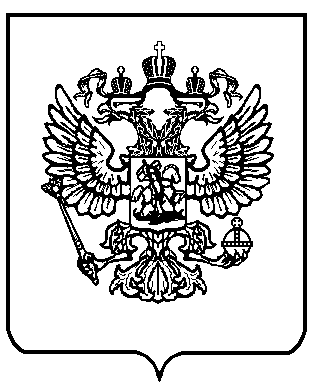 